Timberline Soccer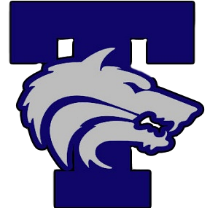 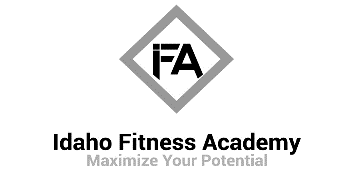 Idaho Fitness AcademyAbout Idaho Fitness AcademyIFA is a sports performance facility focused on maximizing the potential of every athlete that we see.You can visit our website at https://idahofitnessacademy.com/Summer Soccer TrainingIdaho Fitness Academy will be at Timberline High School to train all Boys Soccer athletes that are interested in improving themselves for the sport of soccer.Training GoalsWe will work on Speed, Agility, and Strength training to help create the muscular foundation of a high school soccer athlete. The focus will be on technique of each movement to improve the efficiency in which you move on the field. From there, we will help to increase the power in which those movements are executed.InformationTraining Periods:#1: June 13th – June 30th#2: July 11th – July 28thDays & Times: Monday – Tuesday – Thursday @ 10:30am – 12pmLocation: Timberline High School Weight Room and Practice FieldPrice: $75 per training period, or $150 for both training periodsGrades: 8-12Please reserve space for your child by emailing, texting, or calling Mike at mikeielmoriniIFA@gmail.com or (707) 547-7707 by Friday June, 3rd 2022Payment will be due by the 1st training session that your child attends. Prices will be set the same, regardless of how many sessions your child is able to attend during the periodsPayments can be made online at our website https://idahofitnessacademy.com with the pay now tab. Cash and check can be brought to the first training session. Venmo can be used with this link https://venmo.com/code?user_id=3339605155774464138&created=1631840792.189817&printed=1Any questions or concerns can be sent to Mike at the above contact info.